Kent Schools Foundation News	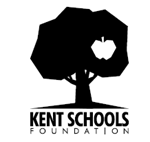 December 12, 2019Kent Schools Foundation Announces 2019 – 2020 Classroom Enrichment Grants CycleThe Kent Schools Foundation is pleased to announce its annual Classroom Enrichment Grant cycle.  The purpose of the Classroom Enrichment Grant program is to fund projects such as art, music, STEM, reading, field trips and unique experiences that enrich student learning in the classroom.  Grants help teachers amplify and reinforce their daily curriculum with innovative projects that reach students at their level.  During 2019, nearly $20,000 in grants were awarded to schools across the district.Grant awards are typically $500 or less for each application.   In limited circumstances, the Foundation may award a grant greater than $500. Applications requesting $500, or less, will be evaluated prior to those which are greater than $500.  Each grant application requires approval from the schools’ principal.  Applications must be submitted through the Foundation’s grant email address:  grants@kentschoolsfoundation.org . Grant applications and information may be found on the Foundation website at www.kentschoolsfoundation.org/grants .  Applications will be received beginning December 16, 2019 with a deadline of 5:00 p.m. on January 24, 2020.  Grant awards will be announced by February 14, 2020.All educators of the Kent School District are eligible and encouraged to apply for grants.